Vzájemná poloha přímky a kružnice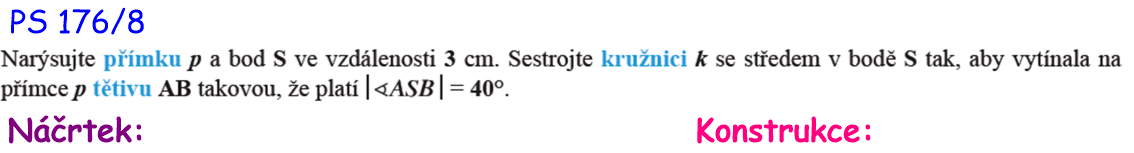 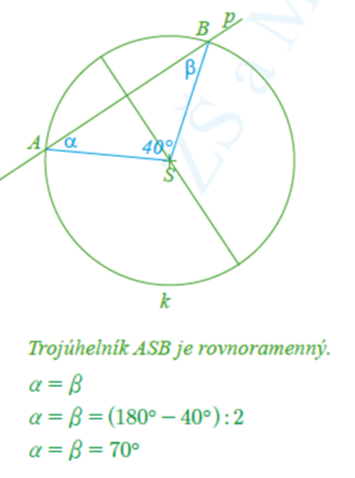 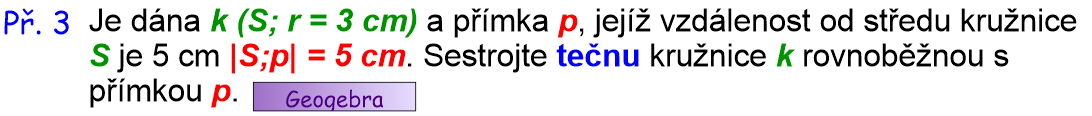 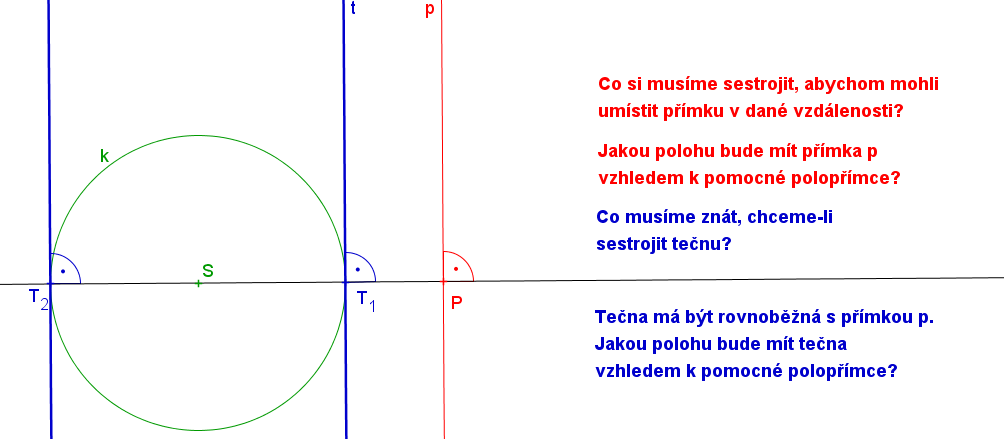 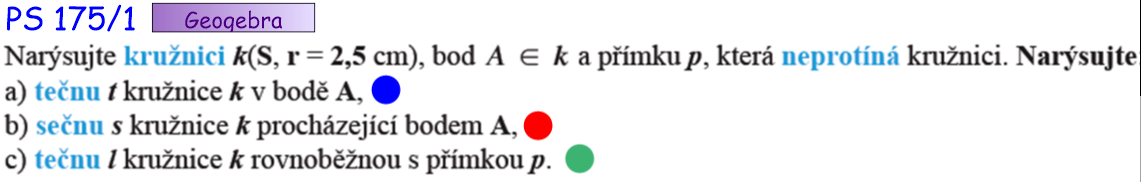 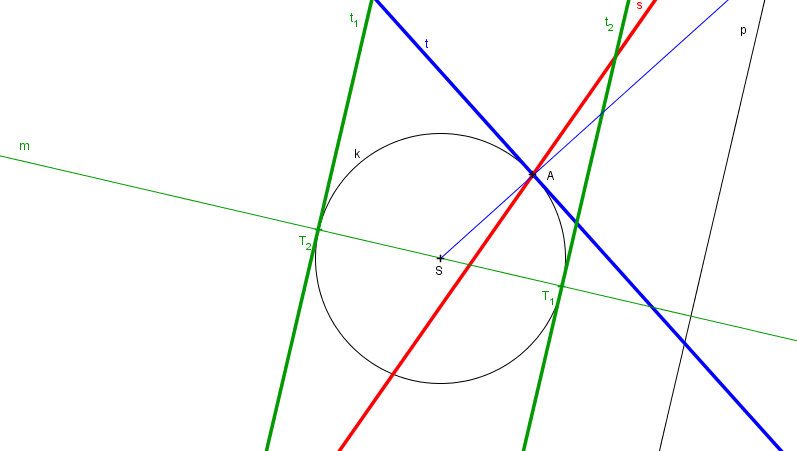 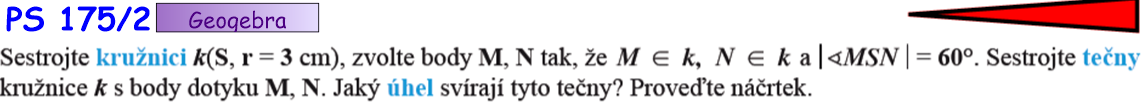 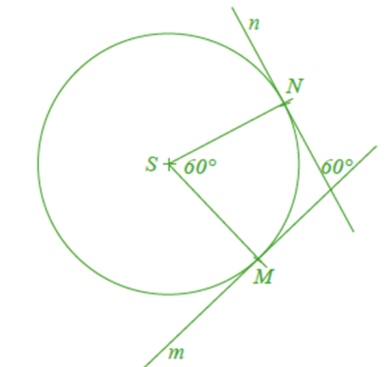 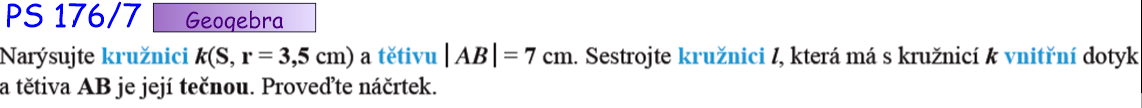 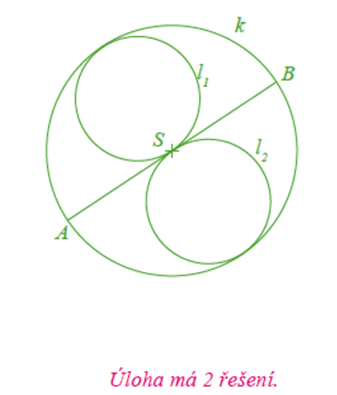 